                                                                                                                                                                 Главный врач ГКП на ПХВ «Городская клиническая инфекционная больница имени 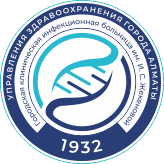 Изатимы Жекеновой» УЗ города Алматы Абдрахманова А.К. _______________________Объявление
 о проведении закупа способом запроса ценовых предложений №5   г. Алматы                                                                                                                                                                                                «06»  апреля  2023г        Государственное коммунальное предприятие на праве хозяйственного ведения "Городская клиническая инфекционная больница имени Изатимы Жекеновой" Управления здравоохранения города Алматы расположенный по адресу город Алматы, улица Байзакова 295 объявляет о проведения закупа лекарственных средств и медицинских изделий способом запроса ценовых предложений в соответствии с главой 10 Постановление Правительства Республики Казахстан от 8 сентября 2022 года № 667 «О приостановлении действия глав 7, 8 раздела 2 и глав 10, 11, 13 и 14 раздела 3 Правил организации и проведения закупа лекарственных средств, медицинских изделий и специализированных лечебных продуктов в рамках гарантированного объема бесплатной медицинской помощи, дополнительного объема медицинской помощи для лиц, содержащихся в следственных изоляторах и учреждениях уголовно-исполнительной (пенитенциарной) системы, за счет бюджетных средств и (или) в системе обязательного социального медицинского страхования, фармацевтических услуг, утвержденных постановлением Правительства Республики Казахстан от 4 июня 2021года № 375, и внесении в них изменений и дополнений»   (далее по тексту– Правила) на сумму: 8 838 358 (восемь миллион восемьсот тридцать восемь тысяч триста пятьдесят восемь) тенге 00 тиын.Перечень закупаемых товаров:Условия поставки: Поставка осуществляется на условиях ИНКОТЕРМС 2020 в течении пяти календарных дней с момента получения заявки от заказчика  (город Алматы, улица Дегдара 10/2) включая все затраты потенциального поставщика на транспортировку, страхование, уплату таможенных пошлин, НДС и других налогов, платежей и сборов, и другие расходы, Представление потенциальным поставщиком ценового предложения является формой выражения его согласия осуществить поставку товара с соблюдением условий запроса и типового договора закупа, оплата производится в течении тридцати календарных дней с даты поставки товаров.2) место представления (приема) документов и окончательный срок подачи ценовых предложений;      ГКП на ПХВ «Городская клиническая инфекционная больница имени Изатимы Жекеновой» УЗ города Алматы, улица Дегдара 10/2, отдел государственных закупок, окончательный срок представления ценовых предложений до 10:00 (по времени Астаны) «13» апреля 2023года. (режим работы с 08 ч.00мин. до 17 ч.00мин за исключением выходных и праздничных дней; обеденный перерыв с 13 ч.00 мин. до 14 ч. 00 мин.)3) дата, время и место вскрытия конвертов с ценовыми предложениями - 11:00 (по времени Астаны) ГКП на ПХВ «Городская клиническая инфекционная больница имени Изатимы Жекеновой» УЗ города Алматы, улица Дегдара 10/2, отдел государственных закупок «13» апреля 2023года.4) Потенциальный поставщик до истечения окончательного срока представления ценовых предложений представляет только одно ценовое предложение в запечатанном виде. Конверт должен содержать ценовое предложение по форме, утвержденной уполномоченным органом в области здравоохранения, разрешение, подтверждающее права физического или юридического лица на осуществление деятельности или действий (операций), осуществляемое разрешительными органами посредством лицензирования или разрешительной процедуры, в сроки, установленные заказчиком, а также документы, подтверждающие соответствие предлагаемых лекарственных средств и (или) медицинских изделий требованиям, установленным главой 4 Правил и документы, подтверждающие соответствие потенциального поставщика квалификационным требованиям, установленным главой 3 настоящих Правил.Решение об утверждении итогов закупок товаров способом запроса ценовых предложений публикуется в течение 10 (десяти) календарных дней со дня его утверждения на интернет- ресурсе организатора закупок (www.gkib.kz).    Алматы қаласы, Байзақов көшесі, 295 мекенжайында орналасқан Алматы қаласы Денсаулық сақтау басқармасының «Изатима Жекенова атындағы қалалық клиникалық жұқпалы аурулар ауруханасы» шаруашылық жүргізу құқығындағы мемлекеттік коммуналдық кәсіпорны осы тарауға сәйкес баға ұсыныстарын сұрату тәсілімен дәрілік заттар мен медициналық мақсаттағы бұйымдарды сатып алуы туралы хабарлайды. 10 Қазақстан Республикасы Үкіметінің 2022 жылғы 8 қыркүйектегі №667 Қаулысы. «Тегін медициналық көмектің кепілдік берілген көлемі шеңберінде дәрілік заттарды, медициналық мақсаттағы бұйымдар мен мамандандырылған медициналық мақсаттағы бұйымдарды сатып алуды ұйымдастыру және жүргізу қағидаларының 2-бөлімінің 7, 8-тарауларының және 3-бөлімінің 10, 11, 13 және 14-тарауларының қолданылуын тоқтата тұру туралы , тергеу изоляторларында және қылмыстық-атқару (қылмыстық-атқару) жүйесі мекемелерінде тұрған адамдарға бюджет қаражаты есебінен және (немесе) міндетті әлеуметтік медициналық сақтандыру жүйесінде, фармацевтикалық қызмет көрсетудің қосымша көлемі Қазақстан Республикасы Үкіметінің 2021 жылғы 4 маусымдағы №375 қаулысы және оларға өзгерістер мен толықтырулар енгізу» (бұдан әрі – Ереже) 8 838 358  (сегіз миллион сегіз жүз отыз сегіз мың үш жүз елу сегіз) теңге 00 тиын мөлшерінде.         1) Жеткізу шарттары:Жеткізу ИНКОТЕРМС 2020 шарттары бойынша әлеуетті өнім берушінің тасымалдауға, сақтандыруға, кедендік төлемдерді төлеуге арналған барлық шығындарын қоса алғанда, тапсырыс берушіден (Алматы қаласы, Дегдара көшесі 10/2) өтінімді алған күннен бастап бес күнтізбелік күн ішінде жүзеге асырылады, баждар, ҚҚС және басқа да салықтар, төлемдер мен алымдар, және басқа да шығыстар.Әлеуетті өнім берушінің баға ұсынысын беруі оның сұрау салудың және стандартты сатып алу шартының төлемнің талаптарын сақтай отырып тауар жеткізілген күннен бастап күнтізбелік отыз күн ішінде жасалады.      2) құжаттарды беру (қабылдау) орны және баға ұсыныстарын ұсынудың соңғы мерзімі;«Изатима Жекенова атындағы қалалық клиникалық жұқпалы аурулар ауруханасы» ШЖҚ МКҚК Алматы қаласы, Дегдар көшесі 10/2, мемлекеттік сатып алу бөлімі, конкурстық өтінімдерді ұсынудың соңғы мерзімі 2023жылғы 13 сәуір сағат 10:00-ге дейін (Астана уақытымен). (демалыс және мереке күндерін қоспағанда, жұмыс уақыты 08:00-ден 17:00-ге дейін; түскі үзіліс 13:00-ден 14:00-ге дейін)         3) баға ұсыныстары бар конверттерді ашу күні, уақыты және орны – Алматы қаласы, Дегдар көшесі 10/2, «Изатима Жекенова атындағы қалалық клиникалық жұқпалы аурулар ауруханасы» ШЖҚ МКК, Астана уақытымен сағат 11:00, мемлекеттік сатып алу бөлімі. 13 сәуір 2023ж.         4) Әлеуетті өнім беруші баға ұсыныстарын ұсынудың соңғы мерзімі өткенге дейін мөрленген бір ғана баға ұсынысын ұсынады. Конвертте денсаулық сақтау саласындағы уәкілетті орган бекіткен нысан бойынша баға ұсынысы, жеке немесе заңды тұлғаның қызметті немесе әрекеттерді (операцияларды) жүзеге асыруға құқықтарын растайтын рұқсат, лицензиялаушы органдар тапсырыс беруші белгілеген мерзімдерде лицензиялау немесе лицензиялау рәсімдері арқылы жүзеге асырады, сондай-ақ ұсынылатын дәрілік заттардың және (немесе) медициналық мақсаттағы бұйымдардың Қағидалардың 4-тарауында белгіленген талаптарға сәйкестігін растайтын құжаттар мен растайтын құжаттар әлеуетті өнім берушінің осы Қағидалардың 3-тарауында белгіленген біліктілік талаптарына сәйкестігі.Баға ұсыныстарын сұрату тәсілімен тауарларды сатып алу нәтижелерін бекіту туралы шешім оны бекіткен күннен бастап 10 (он) күнтізбелік күн ішінде сатып алуды ұйымдастырушының интернет-ресурсында (www.gkib.kz) жарияланады.№ лотаНаименованиеТехническая характеристика (комплектация) закупаемых товаровЕдиница измеренияКоличествоЦена (тенге)Сумма (тенге)1Тест полоски для мочи 11 параметровТест полоски мочи 11 параметров для биохимического анализатора BM200 (рН, Nit, SG, Blo, Glu, Bil,в одной упаковке 100 исследований.упаковка30105003150002Реагент для определения лактатдегидрогеназы Для биохимического анализатора BM200, Biomaxima, в упаковке 88 исследований.упаковка109500950003Набор тестов D-dimer (D-dimer ) 80 тестов в уп.Пластиковый корпус трапециевидной формы, заключающий в себе 8 измерительных ячеек для определения D-dimer. Все реактивы представлены в сухой форме внутри измерительной ячейки. 80 тестов в упаковке.упаковка3199 497598 4914Щелочная фосфатазаДля биохимического анализатора FUJI DRI-Chem SLIDE ALP-PIII,в упаковке 24 шт.упаковка59582,1047 910,505ХолестеринДля биохимического анализатора FUJI DRI-Chem SLIDE TCHO-PIII S,в упаковке 24 шт.упаковка414406,757 626,806ЛактатдегидрогеназаДля биохимического анализатора FUJI DRI-Chem SLIDE LDH-PIII S, в упаковке 24 шт.уп510715,153 575,507НbcAg  igM- стрипДля иммуноферментного выявления иммуноглобулинов класса М к core антигену вирусу гепатита В в сыворотке (плазме) крови. 1 набор рассчитан на 96 анализов.Набор 455 600222 4008D – антитела Для иммуноферментного выявления суммарных антител к вирусу гепатита Д. 1 набор рассчитан на 96 анализовНабор 171 40071 4009Листери О- GДля  выявления индивидуальных  антител иммуноглобулинов класса  igG к Листериолизину О в сыворотке (плазме) крови. 1 набор рассчитан на 96 анализов.Набор 564 700323 50010Иерсениоз – GДля выявления индивидуальных  антител иммуноглобулинов класса ig G к возбудителям кишечного иерсениоза и псевдотуберкулеза  в сыворотке (плазме) крови. 1 набор рассчитан на 96 анализов.Набор 268 800137 60011Нве-антигенДля иммуноферментного выявления Е- антигену к вирусу гепатита В в сыворотке (плазме) крови. 1 набор рассчитан на 96 анализовНабор 261 700123 40012НВс Ag–антителаДля иммуноферментного выявления суммарных антител к core антигену вирусу гепатита В в сыворотке (плазме) крови. 1 набор рассчитан на 96 анализов.Набор 335 600106 80013ВПГ – IgGДля иммуноферментного выявления иммуноглобулинов класса G к вирусу простого герпеса  1,2типов в сыворотке (плазме) крови. 1 набор рассчитан на 96 анализовНабор 364 800194 40014ВЭБ-NA-igGДля иммуноферментного выявления иммуноглобулинов класса G  к  ядерному антигену вируса Эпштейна-Барр  в сыворотке (плазме) крови. 1 набор рассчитан на 96 анализов.Набор 277 500155 00015ВЭБ-VCA-igMДля иммуноферментного выявления иммуноглобулинов класса  M к  капсидному антигену  вируса Эпштейна-Барр  в сыворотке (плазме) крови. 1 набор рассчитан на 96 анализов.Набор 179 30079 30016Экспресс тест кала на скрытую кровьЭкспресс-тест кала на скрытую кровь применим для качественного определения концентрации человеческого гемоглобина в фекалиях человека. Тест используется в качестве вспомогательного средства для диагностики желудочно-кишечных кровотечений. В упаковке 20штупаковка1414700205 80017Экспресс тест ВИЧЭкспресс-тест для одновременного качественного определения антител к вирусу ВИЧ-1 (включая O) и вируса ВИЧ-2 (IgG, IgM, IgA) и антигена p24 ВИЧ в сыворотке, плазме и цельной крови человека. В упаковке 30штупаковка12860028 60018Вирустық гепатит A-IgM (HAV)Для иммуноферментного выявления иммуноглобулинов класса М к вирусу гепатита А в сыворотке (плазме) крови. 1 набор рассчитан на 96 анализовНабор 467400269 60019ВПГ-1,2- IgG – авидностьДля иммуноферментного выявления индекса авидности иммуноглобулинов класса G  к вирусу простого герпеса 1и2 типов в сыворотке (плазме) крови. 1 набор рассчитан на 96 анализов.Набор 171 80071 80020Аскарида GДля  выявления индивидуальных  антител иммуноглобулинов класса  igG к  Ascaris lumbricoides G в сыворотке (плазме) крови. 1 набор рассчитан на 96 анализов.Набор 572 700363 50021Хеликобактр A/GДля  выявления индивидуальных  антител иммуноглобулинов класса  igG к Хеликобактер пилори  G/A в сыворотке (плазме) крови. 1 набор рассчитан на 96 анализов.Набор 567 400337 00022Лямблия-Ig M Для иммуноферметного выявления  к  IgМ антигенам лямблий в сыворотке крови (плазме) крови.1 набор рассчитан на 96 анализов.Набор 576 500382 50023Набор реагентов предназначенный для выявления РНК вируса SARS-CoV-2  Набор реагентов предназначеный для выявления РНК вируса SARS-CoV-2 в клиническом материале методом ОТ-ПЦР в режиме реального времени. Материалом для проведения ПЦР служат пробы РНК, полученные в результате проведения выделения нуклеиновых кислот из клинического материала. Набор реагентов рассчитан на проведение анализа 96 образцов, включая контрольные образцы.набор10180 0001 800 00024Диагностикум эритроцитарный листериозный антигенный сухой Диагностикум эритроцитарный листериозный антигенный сухой для РПГА на листерии  ( 1 уп-2 фл по-3 мл )уп280198,42160 396,8425Диагностикум эритроцитарныйДиагностикум эритр. кишечноиерсиниозный  О-9 антигенный лиофилизат для диагнастических целей, РПГА на иерсинии гр (1уп-3 амп по 1,0 мл )упаковка243123,9986 247,9826Диагностикум эритроцитарныйДиагностикум эритр. Псевдотуберкулезный антигенный для РНГА , лиофилизат для диагнастических целей сухой 5%,  РПГА на иерсинии гр 09 (1уп-3 фл по 2 мл )упаковка243123,9986 247,9827Диагностикум эритроцитарныйДиагностикум эритр. шигеллезный Зонне  антигенный лиофилизат для диагнастических целей, постановки РПГА на шигеллез (дизентерию) уп (1уп 4 амп  по 1 мл )упаковка243123,9986 247,9828Диагностикум эритроцитарныйДиагностикум эритр. шигеллез. Флекснера 1-5 антигенный лиофилизат для диагнастических целей, постановки РПГА на сальмонеллез  уп (1уп 4 амп  по 1 мл )упаковка243123,9986 247,9829Диагностикум эритроцитарный Диагностикум эритроцитарный сальмонеллезный  О- антигенный  жидкий комплексный для постановки РПГА на опр-е серогруппы сальмонеллез ( 1 фл по 6 мл) 16 определенийупаковка151498512 247 76530Камера HBG в сбореКамера HBG для гемоталогический анализатора Mindray ВС-3600шт14500045000